Муниципальное казённое дошкольное образовательное учреждение«Детский сад с. Ручейки»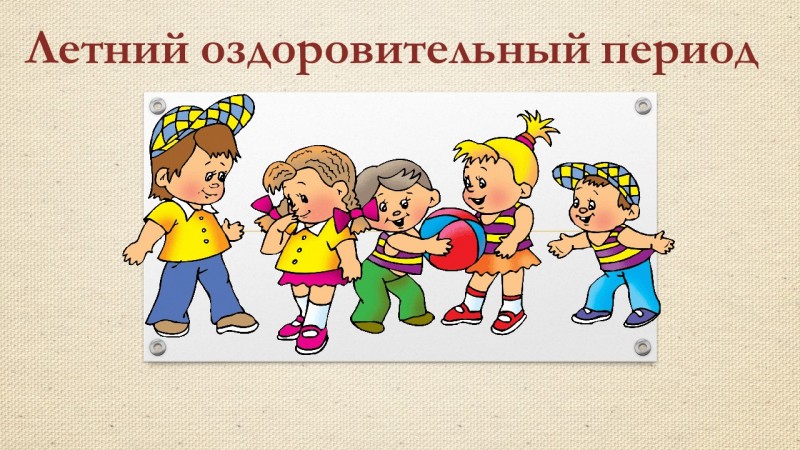 2022г.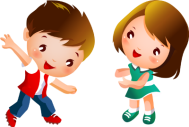 Основные направления работы с детьми в  летний оздоровительный период Грамотная организация летней оздоровительной работы в ДОУ, охватывающая всех участников образовательного процесса, предоставляет широкие возможности для укрепления физического и психического здоровья воспитанников, развития у них познавательного интереса и творческих способностей, а также повышения информационной компетентности родителей в области организации летнего отдыха детей. Повышение качества оздоровительной работы с воспитанниками и широкая пропаганда здорового образа жизни среди всех участников воспитательно-образовательного процесса в летний период.1. Создать условия, для укрепления здоровья и физического развития детей, повышение эффективности закаливающих мероприятий, совершенствование индивидуального дифференцированного подхода в работе по физическому воспитанию. 2. Обеспечить условия охраны жизни и здоровья детей, предупреждения травматизма. 3. Способствовать формированию привычки к здоровому образу жизни и навыкам безопасного поведения. 4.Формирование экологической культуры у дошкольников5. Развивать любознательность, познавательную и творческую активность посредством включения дошкольников в элементарную поисковую, изобразительную, двигательную и музыкальную деятельность. 1. Повышение компетентности педагогов в вопросах организации летней оздоровительной работы с детьми в ДОУ. 2. Обеспечение методического сопровождения для планирования и организации летнего отдыха детей. 3. Организация и проведение системы мероприятий, направленных на оздоровление и физическое развитие детей, их социально-коммуникативное, познавательное, речевое и художественно-эстетическое развитие.4. Создание комфортных условий для оптимизации двигательной, познавательно-речевой, трудовой, интеллектуальной, художественно-эстетической и других видов деятельности каждого ребенка. 5. Организация здоровьесберегающего режима, обеспечение охраны жизни и здоровья детей, предупреждение заболеваемости и травматизма. 1. Повышение компетентности родителей в вопросах организации летнего отдыха. 2. Привлечение семей к участию в воспитательном процессе на основе педагогики сотрудничества. • Повышение функциональных возможностей организма. • Снижение заболеваемости и приобщение детей к ЗОЖ. • Расширение, обогащение и систематизация знаний детей в разных областях, повышение их интереса к окружающему миру, творчеству, познанию, опытно – исследовательской деятельности. • Развитие интереса к природе, положительных эмоциональных отношений, желание беречь еѐ и заботится о ней. • Формирование у детей привычки к здоровому образу жизни и развитие навыков безопасного поведения в природе и окружающей среде.Приложение № 1 Комфортная организация режимных моментов с учетом летнего периода, способствующая удовлетворению ребенка в движении, обеспечению условий для преобладания положительных эмоциональных впечатлений, достаточному сну, укреплению здоровьяПриложение № 2 Общее оздоровление и укрепление детского организма, развитие физических качеств, умственной работоспособности,  обеспечение психологической безопасности ребенкаПриложение № 3 ФИЗИЧЕСКОЕ РАЗВИТИЕ Младший, средний и старший дошкольный возраст: 1. Продолжить работу по укреплению здоровья; совершенствованию функциональных возможностей детского организма; развитию двигательных способностей и качества (ловкости, быстроты, силы, гибкости и др.) 2. Формировать потребность в ежедневной двигательной активности; продолжить знакомить детей дошкольного возраста с доступными способами укрепления здоровья. 3. Обеспечить охрану здоровья и жизни детей: формировать чувство осторожности, прививать знание основ безопасности; помочь детям осознать, что здоровье является главной ценностью каждого человека, и он сам отвечает за его охрану и безопасность. ХУДОЖЕСТВЕННО – ЭСТЕТИЧЕСКО РАЗВИТИЕ Младший и средний дошкольный возраст: 1. Художественная литература - развивать способность слушать литературные произведения различных жанров и тематике; принимать участие в рассказывании знакомых произведения; обогащать литературными образами игровую и другие виды деятельности. 2. Изобразительное искусство - формировать умение экспериментировать и создавать простейшие изображения, побуждать к самостоятельной передаче образов предметов. 3. Музыка - развивать умение внимательно слушать музыкальные произведения, определять жанр; использовать музыкальные образы в разных видах деятельности и т.д. 4. Конструирование - закрепление знаний о цвете, форме, пространственных характеристиках; продолжить формировать обобщенные представления о конструируемых объектах и способах конструирования; развивать поисковую деятельность и экспериментирования. Старший дошкольный возраст: 1. Художественная литература - продолжить приобщению детей к высокохудожественной литературе, формированию запаса художественных впечатлений, развитию выразительной речи и т.д. 2. Изобразительное искусство - продолжить развивать способность к изобразительной деятельности, воображение и творчество. Художественно-декоративная деятельность - воспитывать эстетическое отношение к природному окружению и дизайну своего быта. 3. Музыка - продолжить формировать запас музыкальных впечатлений, использовать их в разных видах деятельности. 4. Конструирование – развивать умение анализировать условия  функционирования будущей конструкции; развитие поисковой деятельности; дальнейшее овладение способов конструирования. СОЦИАЛЬНО – КОММУНИКАТИВНОЕ РАЗВИТИЕ Младший и средний дошкольный возраст: 1. Воспитывать интерес, внимание и доброжелательное отношение к окружающим. 2. Развивать речь и речевое общение, стимулировать проявление собственной речевой активности. Старший дошкольный возраст: Развивать игровую деятельность воспитанников;Приобщение к элементарным общепринятым нормам взаимоотношений со сверстниками и взрослыми;Продолжать работу по формированию семейной, гражданской принадлежности, патриотических чувств;Развивать трудовую деятельность, воспитывать ценностное отношение к собственному труду, труду других людей, его результатам;Формировать представление об опасных для человека и окружающего мира природы ситуациях и способах поведения в них. ПОЗНАВАТЕЛЬНОЕ РАЗВИТИЕ Младший и средний дошкольный возраст: 1. Расширять познание окружающего мира, посредством представлений о природе и человеке. Формировать основы экологического воспитания. 2. Обогащать представления детей об окружающей действительность, предметах быта. Старший дошкольный возраст: 1. Продолжать развивать устойчивый интерес к живым и неживым объектам и явлениям, умение наблюдать. Формировать элементарные представления о взаимосвязях и взаимодействии живых организмов со средой обитания, устанавливать причинно-следственные связи и представления о различных состояниях веществ и т.д. 2. Обобщать представления детей о процессах производства и потребления продуктов питания, одежды, предметов домашнего хозяйства и др. Закрепить знания о действиях в различных чрезвычайных ситуациях .3. Продолжать приобщать детей к прошлому и настоящему своей культуры и явлениям других культур, воспитывать чувство любви к Родине, своему родному краю и т.д. РЕЧЕВОЕ РАЗВИТИЕ Младший и средний дошкольный возраст: 1. Развивать речь и речевое общение, стимулировать проявление собственной речевой активности. 2. Вызвать желание выражать впечатления речевыми и неречевыми средствами, разговаривать о прочитанном. 3. Воспитывать у детей речевые формы вежливого общения, использование дружелюбного, спокойного тона общения. 4. Пользоваться элементарными формами объяснительной речи. 5. Самостоятельно пересказывать небольшие литературные произведения в форме игры-драматизации, показа настольного театра 6. Выразительно читать стихи, используя средства интонационной речевой выразительности (силу голоса, интонацию, ритм и темп речи) Старший дошкольный возраст: 1. Развивать речевое общение, содействовать налаживанию диалогического общения детей в совместных играх и самостоятельной деятельности. 2. Формировать умение пересказывать литературные произведения самостоятельно, правильно передавая идею и содержание, выразительно воспроизводя диалоги действующих лиц. 3. Проявлять интерес к самостоятельному сочинению, создавать разнообразные виды творческих рассказов. 4. Использовать в речи средства интонационной выразительности: регулировать громкость голоса, темп речи, интонацию. 5. Рассказывать об участии в экспериментировании, комментирование своих действий в процессе деятельности и их оценка 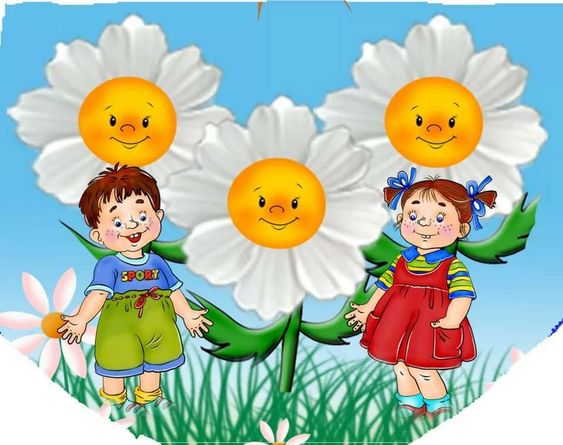 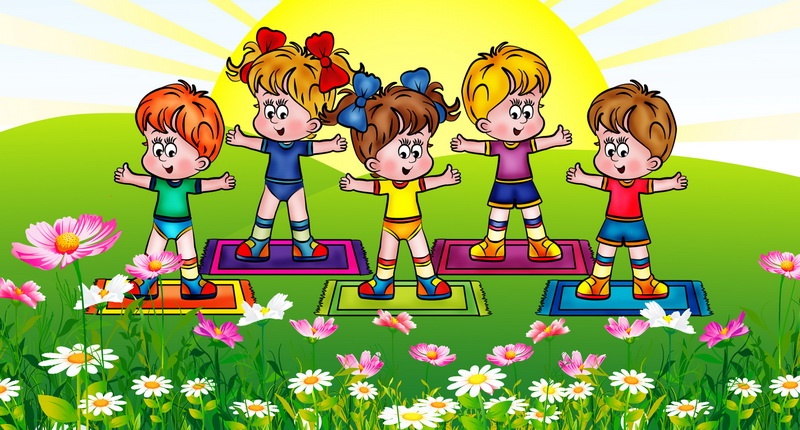 Согласовано: Уполномоченный представитель Трудового коллектива МКДОУ «Детский сад села Ручейки» ______________Н.В. ЕгоровУтверждено:Приказ №48    от17.05.2022 г.Заведующий МКДОУ «Детский сад села Ручейки»___________Л.В. Бондаренко№мероприятиямероприятиямероприятиямероприятиямесяцответственныйответственный1Утверждение «Плана работы ДОУ на летний оздоровительный период» Утверждение «Плана работы ДОУ на летний оздоровительный период» Утверждение «Плана работы ДОУ на летний оздоровительный период» Утверждение «Плана работы ДОУ на летний оздоровительный период» майзаведующийЛ.В. БондаренкозаведующийЛ.В. Бондаренко2Утверждение режима дня на летний оздоровительный период Утверждение режима дня на летний оздоровительный период Утверждение режима дня на летний оздоровительный период Утверждение режима дня на летний оздоровительный период майзаведующийЛ.В. БондаренкозаведующийЛ.В. Бондаренко3Инструктаж по охране жизни и здоровья детей Инструктаж по охране жизни и здоровья детей Инструктаж по охране жизни и здоровья детей Инструктаж по охране жизни и здоровья детей майзаведующийЛ.В. БондаренкозаведующийЛ.В. Бондаренко4Разработка перспективных планов работы на летний оздоровительный период Разработка перспективных планов работы на летний оздоровительный период Разработка перспективных планов работы на летний оздоровительный период Разработка перспективных планов работы на летний оздоровительный период майвоспитательЛ.В. БондаренковоспитательЛ.В. Бондаренко5Консультация «Санитарно -эпидемиологический режим ДОУ в летнее время» Консультация «Санитарно -эпидемиологический режим ДОУ в летнее время» Консультация «Санитарно -эпидемиологический режим ДОУ в летнее время» Консультация «Санитарно -эпидемиологический режим ДОУ в летнее время» майзаведующийЛ.В. БондаренкозаведующийЛ.В. Бондаренко6Систематизация материалов по работе летом по разделам: физкультурно-оздоровительная работа; основы безопасного поведения; познавательные игры;  элементарная опытно – исследовательская деятельность;экологическое воспитание; художественно-эстетическое воспитание Систематизация материалов по работе летом по разделам: физкультурно-оздоровительная работа; основы безопасного поведения; познавательные игры;  элементарная опытно – исследовательская деятельность;экологическое воспитание; художественно-эстетическое воспитание Систематизация материалов по работе летом по разделам: физкультурно-оздоровительная работа; основы безопасного поведения; познавательные игры;  элементарная опытно – исследовательская деятельность;экологическое воспитание; художественно-эстетическое воспитание Систематизация материалов по работе летом по разделам: физкультурно-оздоровительная работа; основы безопасного поведения; познавательные игры;  элементарная опытно – исследовательская деятельность;экологическое воспитание; художественно-эстетическое воспитание майвоспитательЛ.В. БондаренковоспитательЛ.В. Бондаренко7Разработка сценариев музыкальных и спортивных развлечений, досугов и тематических праздников Разработка сценариев музыкальных и спортивных развлечений, досугов и тематических праздников Разработка сценариев музыкальных и спортивных развлечений, досугов и тематических праздников Разработка сценариев музыкальных и спортивных развлечений, досугов и тематических праздников в течение всего ЛОПвоспитательЛ.В. БондаренковоспитательЛ.В. Бондаренко8«Работа с детьми в летний период» (подбор игр, наглядных и демонстрационных пособий, художественной литературы, загадок, примет, стихотворений о лете, составление плана тематических бесед, наблюдений и т.п.) «Работа с детьми в летний период» (подбор игр, наглядных и демонстрационных пособий, художественной литературы, загадок, примет, стихотворений о лете, составление плана тематических бесед, наблюдений и т.п.) «Работа с детьми в летний период» (подбор игр, наглядных и демонстрационных пособий, художественной литературы, загадок, примет, стихотворений о лете, составление плана тематических бесед, наблюдений и т.п.) «Работа с детьми в летний период» (подбор игр, наглядных и демонстрационных пособий, художественной литературы, загадок, примет, стихотворений о лете, составление плана тематических бесед, наблюдений и т.п.) в течение всего ЛОПвоспитательЛ.В. БондаренковоспитательЛ.В. Бондаренко9Оформление информационных стендов для родителей (режим дня, рекомендации по закаливанию, познавательному развитию детей в летний период) Оформление информационных стендов для родителей (режим дня, рекомендации по закаливанию, познавательному развитию детей в летний период) Оформление информационных стендов для родителей (режим дня, рекомендации по закаливанию, познавательному развитию детей в летний период) Оформление информационных стендов для родителей (режим дня, рекомендации по закаливанию, познавательному развитию детей в летний период) в течение всего ЛОПвоспитательЛ.В. БондаренковоспитательЛ.В. Бондаренко№ особенности организацииособенности организацииособенности организациимесяцмесяцответственныйответственный1Увеличить длительность пребывания детей на свежем воздухе в течение всего дня, с этой целью прием осуществлять на прогулке, увеличить длительности прогулок. Увеличить длительность пребывания детей на свежем воздухе в течение всего дня, с этой целью прием осуществлять на прогулке, увеличить длительности прогулок. Увеличить длительность пребывания детей на свежем воздухе в течение всего дня, с этой целью прием осуществлять на прогулке, увеличить длительности прогулок. в течение всего ЛОПв течение всего ЛОПвоспитательЛ.В. БондаренковоспитательЛ.В. Бондаренко2Утреннюю гимнастику и физкультурные занятия проводить на свежем воздухе в облегченной одежде при благоприятных погодных условиях Утреннюю гимнастику и физкультурные занятия проводить на свежем воздухе в облегченной одежде при благоприятных погодных условиях Утреннюю гимнастику и физкультурные занятия проводить на свежем воздухе в облегченной одежде при благоприятных погодных условиях в течение всего ЛОПв течение всего ЛОПвоспитательЛ.В. БондаренковоспитательЛ.В. Бондаренко3Организация питьевого режима Организация питьевого режима Организация питьевого режима в течение всего ЛОПв течение всего ЛОПвоспитательЛ.В. Бондаренкомл. воспитательН.В.МорозовавоспитательЛ.В. Бондаренкомл. воспитательН.В.Морозова4Ежедневно проводить тематические наблюдения, труд в природе, организовывать элементарную опытническую деятельность. Ежедневно проводить тематические наблюдения, труд в природе, организовывать элементарную опытническую деятельность. Ежедневно проводить тематические наблюдения, труд в природе, организовывать элементарную опытническую деятельность. в течение всего ЛОПв течение всего ЛОПвоспитательЛ.В. БондаренковоспитательЛ.В. Бондаренко5С учетом погодных условий проводить игры и опытно – исследовательскую деятельность с водой и песком. С учетом погодных условий проводить игры и опытно – исследовательскую деятельность с водой и песком. С учетом погодных условий проводить игры и опытно – исследовательскую деятельность с водой и песком. в течение всего ЛОПв течение всего ЛОПвоспитательЛ.В. БондаренковоспитательЛ.В. Бондаренко6В ходе свободной деятельности детей организовывать на участке подвижные, дидактические и творческие игры: сюжетно-ролевые, театрализованные, конструктивные В ходе свободной деятельности детей организовывать на участке подвижные, дидактические и творческие игры: сюжетно-ролевые, театрализованные, конструктивные В ходе свободной деятельности детей организовывать на участке подвижные, дидактические и творческие игры: сюжетно-ролевые, театрализованные, конструктивные в течение всего ЛОПв течение всего ЛОПвоспитательЛ.В. БондаренковоспитательЛ.В. Бондаренко№ содержание работы месяцмесяцмесяцмесяцответственныйответственный1Организация трехразовой прогулки. Прием детей на улице. Утренняя гимнастика на свежем воздухе. Занятия физической культурой на улице.  Проведение закаливающих процедур: воздушные и солнечные ванны; обширное умывание лица, шеи, рук;  хождение босиком ( ежедневно в тѐплую погоду с предварительного согласия родителей); полоскание полости рта кипяченой водой; гигиеническое мытье ног после прогулки; сон без маек в течение всего ЛОПв течение всего ЛОПв течение всего ЛОПв течение всего ЛОПвоспитательЛ.В. БондаренковоспитательЛ.В. Бондаренко2Оздоровление и питание детей расширенный ассортимент овощных блюд за счет сезонных овощей и разнообразие фруктов в течение всего ЛОПв течение всего ЛОПв течение всего ЛОПв течение всего ЛОПповарН.В. ЕгоровповарН.В. Егоров1Работа с детьми по предупреждению бытового и дорожного травматизма (беседы, игры просмотр презентаций и видеороликов, рассматривание иллюстративного материала) в течение всего ЛОПв течение всего ЛОПв течение всего ЛОПв течение всего ЛОПвоспитательЛ.В. БондаренковоспитательЛ.В. Бондаренко2Познавательно – исследовательская деятельность с детьми на прогулке в течение всего ЛОПв течение всего ЛОПв течение всего ЛОПв течение всего ЛОПвоспитательЛ.В. БондаренковоспитательЛ.В. Бондаренко3Проведение бесед познавательного характера: «Где прячется здоровье?» «Болезнь грязных рук»Как защититься от маленьких врагов»«В царстве лекарственных растений»«Солнце, воздух и вода – наши лучшие друзья!»«Огонь – друг, огонь – враг!»«Школа пешеходных наук», «Дорожные знаки», «Безопасное поведение на улице», «Человек и машины»«На улице – не в комнате, о том, ребята, помните»- Беседы о водоёмах родного края, о бережном отношении к воде.«Ядовитые растения и грибы»«Красочное летоЭкологическая акция «Дети против мусора».в течение всего ЛОПв течение всего ЛОПв течение всего ЛОПв течение всего ЛОПвоспитательЛ.В. БондаренковоспитательЛ.В. Бондаренко4Индивидуальная работа с детьми по образовательным областям в течение всего ЛОПв течение всего ЛОПв течение всего ЛОПв течение всего ЛОПвоспитательЛ.В. БондаренковоспитательЛ.В. Бондаренко5Организация с детьми: экскурсий , целевых прогулок в течение всего ЛОПв течение всего ЛОПв течение всего ЛОПв течение всего ЛОПвоспитательЛ.В. БондаренковоспитательЛ.В. Бондаренко6Организация работы по дальнейшему изучению правил дорожного движения с  детьми (игры, беседы, просмотр презентаций и  рассматривание иллюстративного материала) в течение всего ЛОПв течение всего ЛОПв течение всего ЛОПв течение всего ЛОПвоспитательЛ.В. БондаренковоспитательЛ.В. Бондаренко7Организация выставок детских рисунков, поделок («Вот оно какое наше лето!», «Рисунки на асфальте»)в течение всего ЛОПв течение всего ЛОПв течение всего ЛОПв течение всего ЛОПвоспитательЛ.В. БондаренковоспитательЛ.В. Бондаренко1Тематическая проверка готовности ДОУ к летнему периоду по вопросам: - подготовка детской площадки ДОУ к ЛОП; - создание условий для игр детей на площадке; - озеленение детской площадки  и территории ДОУ; - наличие выносного игрового материала для игр на прогулке; - наглядная информация для родителей. июньиюньиюньиюньвоспитательЛ.В. Бондаренкомл. воспитательН.В.МорозовавоспитательЛ.В. Бондаренкомл. воспитательН.В.Морозова2Выполнение инструкции по охране жизни и здоровья детей на прогулке в течение всего ЛОПв течение всего ЛОПв течение всего ЛОПв течение всего ЛОПвоспитательЛ.В. Бондаренкомл.  воспитательН.В.МорозовавоспитательЛ.В. Бондаренкомл.  воспитательН.В.Морозова3Организация двигательной деятельности детейв течение всего ЛОПв течение всего ЛОПв течение всего ЛОПв течение всего ЛОПвоспитательЛ.В. БондаренковоспитательЛ.В. Бондаренко4Состояние условий в группе и на детской площадке, обеспечивающих охрану жизни и здоровья детей в течение всего ЛОПв течение всего ЛОПв течение всего ЛОПв течение всего ЛОПвоспитательЛ.В. БондаренковоспитательЛ.В. Бондаренко5Проведение закаливающих мероприятий, учет индивидуальных особенностей детей в течение всего ЛОПв течение всего ЛОПв течение всего ЛОПв течение всего ЛОПвоспитательЛ.В. БондаренковоспитательЛ.В. Бондаренко6Выполнение режима дня, своевременность проведения всех режимных моментов и их длительность в течение всего ЛОПв течение всего ЛОПв течение всего ЛОПв течение всего ЛОПвоспитательЛ.В. БондаренковоспитательЛ.В. Бондаренко7Организация питания: витаминизация, контроль калорийности пищи. в течение всего ЛОПв течение всего ЛОПв течение всего ЛОПв течение всего ЛОПзаведующийЛ.В. БондаренкоповарН.В. ЕгоровзаведующийЛ.В. БондаренкоповарН.В. Егоров8Готовность детских площадок для прогулок с детьми ежедневноежедневноежедневноежедневнозаведующийЛ.В. БондаренкозаведующийЛ.В. Бондаренко1Инструктаж с сотрудниками детского сада: - Организация охраны жизни и здоровья детей. - Предупреждение детского травматизма ДТП. - Проведение экскурсий и прогулок. - Предупреждение отравления детей ядовитыми растениями и грибами. - Оказание первой доврачебной помощи пострадавшему. - Профилактика пищевых отравлений и кишечных инфекций. - Охрана труда и выполнению требований ТБ на рабочем месте маймаймаймайзаведующийЛ.В. БондаренкозаведующийЛ.В. Бондаренко2Оформление родительского уголка: - «Профилактика кишечной инфекции» - «Укусы клещей и насекомых» - «Правильное питание. Витамины» - «Ядовитые растения» - «Солнечный удар» - «Закаливание детей в летний период». в течение ЛОПв течение ЛОПв течение ЛОПв течение ЛОПвоспитательЛ.В. БондаренковоспитательЛ.В. Бондаренко1Информационная деятельность: - оформление информационных стендов по организации активного отдыха детей в летний период; - оформление информационных стендов по ОБЖ, ЗОЖ. Информационная деятельность: - оформление информационных стендов по организации активного отдыха детей в летний период; - оформление информационных стендов по ОБЖ, ЗОЖ.  в течение ЛОП (регулярно)  в течение ЛОП (регулярно)  в течение ЛОП (регулярно)  в течение ЛОП (регулярно) воспитательЛ.В. Бондаренко2Информация о деятельности ДОУ на официальном сайте МКДОУ  «Детский сад с. Ручейки»Информация о деятельности ДОУ на официальном сайте МКДОУ  «Детский сад с. Ручейки»в течение ЛОП(периодически) в течение ЛОП(периодически) в течение ЛОП(периодически) в течение ЛОП(периодически) заведующийЛ.В. Бондаренко3Консультации и беседы: - «Профилактика кишечных инфекций» - «Познавательное развитие детей летом» - «Закрепление полученных детьми в течение учебного года знаний в домашних условиях в летний период» - «Обеспечение безопасности ребенка в летний период» - «Дети на дороге или как учить детей осторожности»- Организация  помощи родителей в проведении летней оздоровительной работы:- участие родителей в проведении летних развлечений, праздников, конкурсовКонсультации и беседы: - «Профилактика кишечных инфекций» - «Познавательное развитие детей летом» - «Закрепление полученных детьми в течение учебного года знаний в домашних условиях в летний период» - «Обеспечение безопасности ребенка в летний период» - «Дети на дороге или как учить детей осторожности»- Организация  помощи родителей в проведении летней оздоровительной работы:- участие родителей в проведении летних развлечений, праздников, конкурсовв течение ЛОПв течение ЛОПв течение ЛОПв течение ЛОПвоспитательЛ.В. Бондаренко4июньиюньиюньиюньвоспитательЛ.В. Бондаренко5июльиюльиюльиюль6Заседание Управляющего совета ДОУ Заседание Управляющего совета ДОУ июльиюльиюльиюльзаведующийЛ.В. Бондаренко7Составление социального паспорта группы Составление социального паспорта группы августавгуставгуставгуствоспитательЛ.В. Бондаренко1Внутренняя приемка территории ДОУ к летне-оздоровительному периоду Внутренняя приемка территории ДОУ к летне-оздоровительному периоду маймаймаймайзаведующийЛ.В. Бондаренко2Инструктаж сотрудников ДОУ: - по охране жизни и здоровья детей; - по технике безопасности  на рабочем месте- по противопожарной безопасности Инструктаж сотрудников ДОУ: - по охране жизни и здоровья детей; - по технике безопасности  на рабочем месте- по противопожарной безопасности заведующийЛ.В. Бондаренко3Организовать: - посадку декоративных и культурных растений в цветниках, на клумбах; - посадка овощного  огорода; - ежедневный полив участка; - покраску оборудования на детских площадках; - ликвидация всех травмоопасных мест на участках; - ремонт детских построек и оборудования; - обновление разметки «Автогородок»; - проверка оборудования по пожарной безопасности, проверка запасных выходов Организовать: - посадку декоративных и культурных растений в цветниках, на клумбах; - посадка овощного  огорода; - ежедневный полив участка; - покраску оборудования на детских площадках; - ликвидация всех травмоопасных мест на участках; - ремонт детских построек и оборудования; - обновление разметки «Автогородок»; - проверка оборудования по пожарной безопасности, проверка запасных выходов в течение ЛОПв течение ЛОПв течение ЛОПв течение ЛОПзаведующийЛ.В. Бондаренко№Режимные моменты 1Прием и осмотр детей. Самостоятельная деятельность детей. Деятельность в режимных моментах. Индивид. работа 8.30  – 8.50.2Утренняя гимнастика (на свежем воздухе )8.50  – 9.053Подготовка к завтраку. Завтрак 9.05  – 9.25 4Самостоятельная деятельность детей. Игры по интересам детей9.25 – 10.005Познавательный час10.00 – 10.256Подготовка к прогулке. Прогулка 10.30 – 11.507Возвращение с прогулки. Закаливающие и гигиенические процедуры. 11.50. – 12.008Подготовка к обеду. Обед. 12.00 – 12.259Ласковая минутка и подготовка к дневному сну. Дневной сон.12.25 – 12.40.	10Постепенный подъем. Гимнастка пробуждения с включением упражнений на дыхание. Воздушные и водные процедуры .15:30 – 15:45 11Подготовка к уплотнѐнному полднику. Уплотнѐнный полдник. 15.45 -16.0512Самостоятельная деятельность детей. Игры. 16.05 -16.2013Подготовка к прогулке. Прогулка16.20 – 17.0014Самостоятельная детская деятельность. Прогулка. 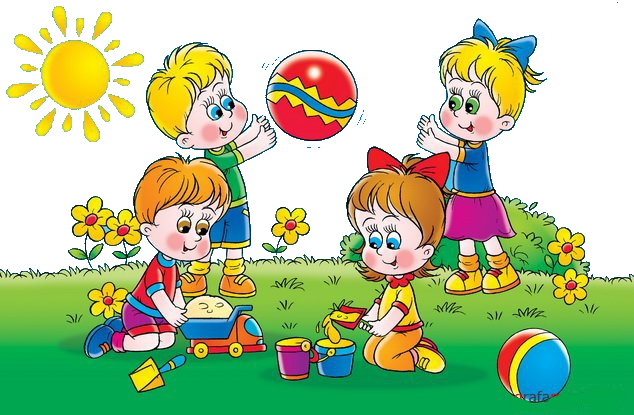 Уход детей домой 17.00 – 17.30Формы организацииМладшая группа Средняя группа Старшая группа Организованная деятельность 6 часов в неделю 8 часов в неделю 10 часов в неделю Утренняя гимнастика 8 –10 мин. 8 –10 мин. 10мин. не менее 2-4 раз в день по 6-10 мин.не менее 2-4 раз в день по 10 – 15 мин. не менее 2-4 раз в день по 15 –20 мин. Спортивные игры Целенаправленное обучение на каждой прогулке Целенаправленное обучение на каждой прогулке Целенаправленное обучение на каждой прогулке Спортивные упражнения 10 мин. 10 мин. 15 мин. Физкультурные упражнения на прогулке (ежедневно )10 –12 мин. 10 –12 мин. 10 –15мин. Спортивные развлечения (один-два раза в месяц) 20 мин. 30 мин. 30 мин. Спортивные праздники -40 мин. 60мин. Самостоятельная двигательная деятельность На протяжении всей неделиНа протяжении всей неделиНа протяжении всей неделиСоциально-коммуникативное развитиеПознавательное развитиеРечевое развитиеХудожественно-эстетическое развитиеФизическое развитие –  Беседы, общение.   –  Игровые ситуации, игры-путешествия– Рассматривание и обсуждение иллюстраций, картин, фотографий.   –   Сочинение и разгадывание загадок, составление рассказов– Ситуативные беседы– Социально-коммуникативные игры– Трудовая деятельность– Сюжетно ролевые игры  –  Режиссерские игры– Театрализованная деятельность –  Рассматривание, обследование, наблюдения – Опыты, экспериментирование– Творческие задания– Проблемные ситуации – Тематические выставки –  Дидактические игры– Интеллектуальные игры –  Ситуативные разговоры, беседы, общение. –  Чтение и обсуждение литературных произведений.–  Разучивание стихов, чистоговорок, скороговорок, потешек – Сочинение и отгадывание загадок– Пересказ, составление    описательных рассказов, речевое творчество – Рисование– Аппликация– Лепка– Конструирование– Музыкальные занятия, прослушивание музыки– Утренняя и ритмическая гимнастика, упражнения под музыку – Подвижные игры – Игры – соревнования–  Игры с элементами спорта– Народные игры–  Хороводные игры– Физкультурные занятия– Физкультурные досуги и праздникиДатаТема неделиМероприятияОтветственныеИЮНЬИЮНЬИЮНЬИЮНЬ1 неделя01.06.-03.06.«Ребенок в мире людей»Развлечение  «Лето красное – для здоровья средство прекрасное!»воспитатель2 неделя06.06 – 10.06.Спортивное развлечение по ПДД «Путешествие в страну Светофорию»воспитатель3 неделя14.06.-17.06.« Волшебная неделя»Досуг «Сказочная поляна»  В гостях у Клепы.воспитатель4 неделя20.06.-24.06. 27.06-30.06«Зоологическая неделя»День рисунков на асфальтевоспитательИЮЛЬИЮЛЬИЮЛЬИЮЛЬ1 неделя01.07«Юные пешеходы»Досуг, посвященный дню любви, семьи и верности воспитатель2 неделя04.07-08.07.« Витаминная»Досуг«Насекомые и птицы — наши младшие друзья!»воспитатель3 неделя11.07-15.07.«Экспериментальная»Досуг «Радуга Здоровья»воспитатель4 неделя18.07-22.07.«Неделя подвижных игрДосуг«Вместе весело играть»воспитатель5 неделя25.07-29.07.«Наши руки не знают скуки!»Мастер – класс«Весѐлая мастерская»воспитательАВГУСТАВГУСТАВГУСТАВГУСТ1 неделя01.08-05.08.«Неделя народных игр» Досуг «День народных игр» воспитатель2 неделя08.08-12.08.«Солнце, воздух и вода – наши лучшие друзья!»День«Мыльных  пузырей»воспитатель3 неделя09.08-13.08.«Утро радостных встреч» Досуг «Волшебная дудочка» воспитатель4 неделя15.08-19.08.« Наедине с природой»Досуг«Кто где живѐт? Что где растѐт?воспитатель5 неделя22.08-26.08.«В гостях у сказки» Досуг "Веселый мяч" — элементыспортивных игр с мячомвоспитатель